 ФОНД РАЗВИТИЯ республики Хакасия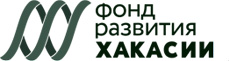 655017, г. Абакан, Абакан, ул. Др. Народов 2а,тел. 8-800-35-03-753,e-mail: fondrh@mail.rue-mail пресс-службы: pressa.fondrh@gmail.com13 ноября 2020 г.Фонд развития Хакасии приглашает на онлайн-семинары для начинающих бизнесменов16 ноября стартует федеральная онлайн-программа для предпринимателей республики, организованная Деловой средой от Сбербанка и Фондом развития Хакасии. Цель программы «Бизнес-старт для начинающих предпринимателей» — дать участникам инструменты для открытия и развития собственного дела, стать отправной точкой для развития в городе бизнес-сообщества.Спикеры программы — действующие федеральные предприниматели с опытом построения устойчивого бизнеса.Участники программы прослушают серию онлайн вебинаров, возьмут в работу чек-листы и материалы от спикеров и получат дополнительные знания с платформы Деловой среды.Участник после обучения сможет:●	выбрать бизнес-нишу и придумать бизнес-идею;●	создать сайт на бесплатной платформе;●	подготовить свой собственный бизнес и финансовый планы для привлечения инвестиций;●	построить воронку продаж, продумать привлечение клиентов через соцсети●	настроить контекстную и таргетированную рекламу;●	презентовать свой проект по завершении программы,  найти новых друзей и бизнес-партнеров.По окончании обучения выдается сертификат о прохождении программы от Деловой среды.Участие бесплатное, обязательная регистрация на сайте https://my.dasreda.ru/biz19_start. Там же можно узнать подробную информацию о программе и спикерах.Справка:Деловая среда — это совместный проект Мин экономразвития РФ и ПАО «Сбербанк». В 2019 году Деловой средой реализовано более 1060 обучающих мероприятий в 51 регионе России. В них прошло обучение более 21 тыс. предпринимателей, а своим опытом поделились более 150 федеральных спикеров. Программа проходит при поддержке Фонда развития Хакасии.Дополнительная информация для СМИ по телефону: 8-913-441-86-72, Ксения Солдатова, пресс-служба Фонда развития Республики Хакасия.